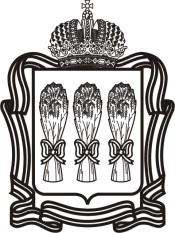 О внесении изменений в Краткосрочный план реализации 
региональной программы капитального ремонта общего имущества 
в многоквартирных домах, расположенных на территории 
Пензенской области, на 2015 - 2016 годы, 
утвержденный постановлением Правительства 
Пензенской области от 26.12.2014 № 920-пП (с последующими изменениями)В рамках реализации Жилищного кодекса Российской Федерации, руководствуясь Законом Пензенской области от 22.12.2005 № 906-ЗПО 
"О Правительстве Пензенской области" (с последующими изменениями), Правительство Пензенской области п о с т а н о в л я е т:1. Внести изменения в Краткосрочный план реализации региональной программы капитального ремонта общего имущества в многоквартирных домах, расположенных на территории Пензенской области, на 2015 - 2016 годы, утвержденный постановлением Правительства Пензенской области от 26.12.2014 
№ 920-пП (с последующими изменениями), изложив его в новой редакции согласно приложению к настоящему постановлению.2. Настоящее постановление действует в части, не противоречащей закону Пензенской области о бюджете Пензенской области на очередной финансовый год. 3. Настоящее постановление опубликовать в газете "Пензенские губернские ведомости" и разместить (опубликовать) на "Официальном интернет-портале правовой информации" (www.pravo.gov.ru) и на официальном сайте Правительства Пензенской области в информационно-телекоммуникационной сети "Интернет".4. Контроль за исполнением настоящего постановления возложить                          на заместителя Председателя Правительства Пензенской области, координирующего вопросы формирования и реализации государственной политики в области жилищно-коммунального хозяйства.Приложениек постановлению ПравительстваПензенской областиот 16.04.2018 № 225-пПКРАТКОСРОЧНЫЙ ПЛАНреализации региональной программы капитального ремонта общего имущества в многоквартирных домах,расположенных на территории Пензенской области, на 2015 - 2016 годыТаблица № 1П Е Р Е Ч Е Н Ьмногоквартирных домов в рамках краткосрочного плана реализации региональной программы капитального ремонта общего имущества в многоквартирных домах, расположенных на территории Пензенской области, в 2015 - 2016 годахТаблица № 2Р Е Е С Т Рмногоквартирных домов в рамках Краткосрочного плана реализациирегиональной программы капитального ремонта общего имущества в многоквартирных домах,расположенных на территории Пензенской области, в 2015 - 2016 годах, по видам ремонтаТаблица № 3П Л А Н И Р У Е М Ы Е  П О К А З А Т Е Л Ивыполнения краткосрочного плана реализации региональнойпрограммы капитального ремонта общего имущества в многоквартирных домах, расположенных 
на территории Пензенской области, в 2015 - 2016 годах______________________ПРАВИТЕЛЬСТВО ПЕНЗЕНСКОЙ ОБЛАСТИП О С Т А Н О В Л Е Н И Еот16 апреля 2018 г.№  225-пПг.Пенза г.Пенза г.Пенза г.Пенза Губернатор
Пензенской областиИ.А. Белозерцев№ п/пАдрес МКДГодГодМатериал стенКоличество этажейКоличество подъездовобщая площадь МКД, всегоПлощадь помещений МКД:Площадь помещений МКД:Количество жителей, зарегистрированных в МКД на дату утверждения краткосрочного планаСтоимость капитального ремонтаСтоимость капитального ремонтаСтоимость капитального ремонтаСтоимость капитального ремонтаСтоимость капитального ремонтаСтоимость капитального ремонтаУдельная стоимость капитального ремонта 
1 кв. м общей площади помещений МКДПредельная стоимость капитального ремонта 
1 кв. м общей площади помещений МКДПлановая дата завершения работ№ п/пАдрес МКДввода в эксплуатациюзавершение последнего капитального ремонтаМатериал стенКоличество этажейКоличество подъездовобщая площадь МКД, всеговсего:в том числе жилых помещений, находящихся в собственности гражданКоличество жителей, зарегистрированных в МКД на дату утверждения краткосрочного планавсего:в том числе:в том числе:в том числе:в том числе:в том числе:Удельная стоимость капитального ремонта 
1 кв. м общей площади помещений МКДПредельная стоимость капитального ремонта 
1 кв. м общей площади помещений МКДПлановая дата завершения работ№ п/пАдрес МКДввода в эксплуатациюзавершение последнего капитального ремонтаМатериал стенКоличество этажейКоличество подъездовобщая площадь МКД, всеговсего:в том числе жилых помещений, находящихся в собственности гражданКоличество жителей, зарегистрированных в МКД на дату утверждения краткосрочного планавсего:за счет средств Фондаза счет средств бюджета субъекта Российской Федерацииза счет средств местного бюджетаза счет иных источниковза счет средств собственников помещений в МКДУдельная стоимость капитального ремонта 
1 кв. м общей площади помещений МКДПредельная стоимость капитального ремонта 
1 кв. м общей площади помещений МКДПлановая дата завершения работ№ п/пАдрес МКДввода в эксплуатациюзавершение последнего капитального ремонтаМатериал стенКоличество этажейКоличество подъездовкв. мкв. мкв. мчел.руб.руб.руб.руб.руб.руб.руб./
кв. мруб./
кв. мПлановая дата завершения работ11234567891011121314151617181920Итого по субъекту:Итого по субъекту:Итого по субъекту:XXXXX675745,96581898,49529737,0227304453857091,7611067668,0010179545,0012884672,19419725206,57779,965000,00XИтого 2015 год:Итого 2015 год:Итого 2015 год:XXXXX210387,55180717,85174089,158213137959893,54 0,000,00  0,00 0,00  137959893,54763,405000,00XИтого по Атмисскому       сельсовету:Итого по Атмисскому       сельсовету:Итого по Атмисскому       сельсовету:XXXXX430,60389,4097,80161737931,430,00  0,00   0,00 0,00  1737931,434463,109000,00X11с. Атмис,                        ул. Новая, д. 4  1964-Каменные, кирпичные22430,60389,4097,80161737931,43 0,00  0,00    0,00   0,00  1737931,434463,109000,00дек.15 Итого по Вертуновскому     сельсовету: Итого по Вертуновскому     сельсовету: Итого по Вертуновскому     сельсовету:XXXXX2912,702605,002372,001023152561,33 0,00   0,00   0,00  0,00   3152561,331210,205000,00X2п. Сахзавод,                ул. Заводская, д.3п. Сахзавод,                ул. Заводская, д.31980-Каменные, кирпичные23939,20831,20782,5028943414,59 0,00   0,00   0,00  0,00   943414,591135,005000,00дек.153п. Сахзавод,             ул. Совхозная, д.2п. Сахзавод,             ул. Совхозная, д.21965-Каменные, кирпичные22409,80370,20370,2016474862,19 0,00   0,00   0,00  0,00   474862,191282,725000,00дек.154п. Сахзавод,                ул. Совхозная, 
д. 24п. Сахзавод,                ул. Совхозная, 
д. 241974-Каменные, кирпичные22765,00705,20705,2024800963,37 0,00   0,00   0,00  0,00   800963,371135,805000,00дек.155п. Сахзавод,               ул. Совхозная, д. 4п. Сахзавод,               ул. Совхозная, д. 41966-Каменные, кирпичные23395,10334,40150,1020453407,53 0,00   0,00   0,00  0,00   453407,531355,885000,00дек.156п. Сахзавод,             ул. Совхозная, д. 8п. Сахзавод,             ул. Совхозная, д. 81965-Каменные, кирпичные22403,60364,00364,0014479913,65 0,00   0,00   0,00  0,00   479913,651318,445000,00дек.15Итого по городу Белинский:Итого по городу Белинский:Итого по городу Белинский:XXXXX1308,201272,901272,90681447931,65 0,00   0,00   0,00  0,00   1447931,651137,515000,00Х77г. Белинский,               ул. Ленина, д. 761965-Каменные, кирпичные22378,20357,10357,1030599761,45 0,00   0,00   0,00  0,00   599761,451679,535000,00дек.1588г. Белинский,            ул. Рабочая, д. 521974-Каменные, кирпичные22930,00915,80915,8038848170,20 0,00   0,00   0,00  0,00   848170,20926,155000,00дек.15Итого по городу  Каменка:Итого по городу  Каменка:Итого по городу  Каменка:XXXXX616,80570,0082,70252902472,41 0,00   0,00   0,00  0,00   2902472,415092,069000,00X99г. Каменка,                     ул. Рокоссовского,
д. 431937-Каменные, кирпичные22616,80570,0082,70252902472,41 0,00   0,00   0,00  0,00   2902472,415092,069000,00дек.15Итого по городу Кузнецк:Итого по городу Кузнецк:Итого по городу Кузнецк:XXXXX51287,5637880,1035851,00165512811687,35 0,00   0,00   0,00  0,00   12811687,35338,225000,00X1010г. Кузнецк,          ул. Белинского, 
д. 141964-Каменные, кирпичные432489,202165,602165,60801209118,97 0,00   0,00   0,00  0,00   1209118,97558,335000,00дек.151111г. Кузнецк,             ул. Горького, 
д. 231991-Каменные, кирпичные5109530,706555,406037,102812042914,60 0,00   0,00   0,00  0,00   2042914,60311,645000,00дек.151212г. Кузнецк,               ул. Калинина, 
д. 1161976-Каменные, кирпичные524871,803228,603178,101551156213,37 0,00   0,00   0,00  0,00   1156213,37358,125000,00дек.151313г. Кузнецк,               ул. Молодой Гвардии, д. 1251972-Каменные, кирпичные587815,406390,905777,102781892488,31 0,00   0,00   0,00  0,00   1892488,31296,125000,00дек.151414г. Кузнецк,                 ул. Победы, д. 621983-Каменные, кирпичные587351,305259,705094,302192049832,08 0,00   0,00   0,00  0,00   2049832,08389,725000,00дек.151515г. Кузнецк,               ул. Приборо-строителей, д. 1 1992-Каменные, кирпичные9615195,3011574,0011250,105431812333,28 0,00   0,00   0,00  0,00   1812333,28156,595000,00дек.151616г. Кузнецк,                 ул. Рабочая, 
д. 2371918-Каменные, кирпичные22715,56386,70342,9022317893,52 0,00   0,00   0,00  0,00   317893,52822,075000,00дек.151717г. Кузнецк,               ул. Свердлова, 
д. 10919362010 Каменные, кирпичные443318,302319,202005,80772330893,22 0,00   0,00   0,00  0,00   2330893,221005,045000,00дек.15Итого по городу Пенза:Итого по городу Пенза:Итого по городу Пенза:XXXXX147708,39132747,65129773,356079104512306,15 0,00   0,00   0,00  0,00   104512306,15787,305000,00X1818г. Пенза, Военный городок, д. 101910-Каменные, кирпичные23840,60743,50743,5027974854,60 0,00   0,00   0,00  0,00   974854,601311,175000,00дек.151919г. Пенза, Военный городок, д. 131910-Каменные, кирпичные22520,00449,80449,8017642364,60 0,00   0,00   0,00  0,00   642364,601428,115000,00дек.152020г. Пенза, Военный городок, д. 71910-Каменные, кирпичные331021,70925,00606,8032937914,60 0,00   0,00   0,00  0,00   937914,601013,965000,00дек.152121г. Пенза, Военный городок, д. 81910-Каменные, кирпичные31918,90901,00901,00671099914,60 0,00   0,00   0,00  0,00   1099914,601220,775000,00дек.152222г. Пенза,             проезд Пограничный, 
д. 211962-Каменные, кирпичные231618,681565,581565,58861155838,30 0,00   0,00   0,00  0,00   1155838,30738,285000,00дек.152323г. Пенза,                    ул. Антонова, 
д. 101980-Каменные, кирпичные912570,882429,832429,831761422880,13 0,00   0,00   0,00  0,00   1422880,13585,595000,00дек.152424г. Пенза,                  ул. Бакунина, д.41908-Каменные, кирпичные22778,23685,40685,40514853419,31 0,00   0,00   0,00  0,00   4853419,317081,159000,00дек.152525г. Пенза,                   ул. Бийская, д. 111980-Каменные, кирпичные331436,761308,161308,1645635524,27 0,00   0,00   0,00  0,00   635524,27485,825000,00дек.152626г. Пенза,             ул. Володарского, д. 38-40 1917-Каменные, кирпичные321178,101044,201044,20501421146,21 0,00   0,00   0,00  0,00   1421146,211360,995000,00дек.152727г. Пенза,                 ул. Володарского/ Октябрьская, д.89/31917-Каменные, кирпичные332228,582038,602038,60781874040,95 0,00   0,00   0,00  0,00   1874040,95919,285000,00дек.152828г. Пенза,                   ул. Воронова, 
д. 101981-Панельные936778,405868,105868,102794656837,39 0,00   0,00   0,00  0,00   4656837,39793,595000,00дек.152929г. Пенза,                 ул. Воронова, 
д. 121981-Панельные924255,803650,503650,501593047159,29 0,00   0,00   0,00  0,00   3047159,29834,725000,00дек.153030г. Пенза,                   ул. Герцена, 
д. 141981-Каменные, кирпичные947712,207348,504692,403416194273,07 0,00   0,00   0,00  0,00   6194273,07842,935000,00дек.153131г. Пенза,                     ул. Дзержинского, д. 23А1962-Каменные, кирпичные432163,901985,001985,0087958914,60 0,00   0,00   0,00  0,00   958914,60483,085000,00дек.153232г. Пенза,                   ул. Карпинского, д. 411981-Панельные948875,607854,607854,603586140745,27 0,00   0,00   0,00  0,00   6140745,27781,805000,00дек.153333г. Пенза,                 ул. Карпинского, д. 451981-Панельные9920589,5018290,5018290,5085213912681,05 0,00   0,00   0,00  0,00   13912681,05760,655000,00дек.153434г. Пенза,                     ул. Кижеватова, д. 151981-Панельные9818789,0616638,5616638,5683112415628,50 0,00   0,00   0,00  0,00   12415628,50746,205000,00дек.153535г. Пенза,                   ул. Кижеватова, д. 171981-Панельные9818821,6016493,8016493,8084212415923,39 0,00   0,00   0,00  0,00   12415923,39752,765000,00дек.153636г. Пенза,                       ул. Ленина, д. 181934-Каменные, кирпичные416535,756278,756278,75513276313,04 0,00   0,00   0,00  0,00   3276313,04521,815000,00дек.153737г. Пенза,                     ул. Лермонтова, д. 131895-Смешанные21635,75553,10553,10193618958,07 0,00   0,00   0,00  0,00   3618958,076543,049000,00дек.153838г. Пенза,                       ул. Локомотивная, д. 271935-Каменные, кирпичные321236,061113,061113,06681371830,66 0,00   0,00   0,00  0,00   1371830,661232,495000,00дек.153939г. Пенза,                     ул. Луначарского, д. 421967-Каменные, кирпичные543697,003457,503457,501741088941,89 0,00   0,00   0,00  0,00   1088941,89314,955000,00дек.154040г. Пенза,                 ул. Луначарского, д. 71982-Каменные, кирпичные9715805,3014353,3014353,3072510750868,72 0,00   0,00   0,00  0,00   10750868,72749,025000,00дек.154141г. Пенза,                   ул. Мебельная, 
д. 551957-Деревянные22508,50506,90506,9021331762,80 0,00   0,00   0,00  0,00   331762,80654,495000,00дек.154242г. Пенза,                       ул. Медицинская, д. 14а1977-Каменные, кирпичные915241,324555,424555,42941576044,98 0,00   0,00   0,00  0,00   1576044,98345,975000,00дек.154343г. Пенза,                  ул. Мира, д. 591979-Панельные924388,403713,403713,402183087491,81 0,00   0,00   0,00  0,00   3087491,81831,455000,00дек.154444г. Пенза,                       ул. Попова, д. 721978-Каменные, кирпичные913458,503151,403151,401201568190,29 0,00   0,00   0,00  0,00   1568190,29497,625000,00дек.154545г. Пенза,               ул. Свердлова, 
д. 79а1982-Каменные, кирпичные925103,324844,194844,192113081843,76 0,00   0,00   0,00  0,00   3081843,76636,195000,00дек.15Итого по городу Сердобск:Итого по городу Сердобск:Итого по городу Сердобск:XXXXX2028,101811,901561,50885152145,42 0,00   0,00   0,00  0,00   5152145,422843,505000,00X4646г. Сердобск,                ул. Красная, д.181917-Каменные, кирпичные22468,20415,50241,1018380972,47 0,00   0,00   0,00  0,00   380972,47916,905000,00дек.154747г. Сердобск,                ул. М. Горького, д. 201958-Каменные, кирпичные22434,00385,50385,50191816004,02 0,00   0,00   0,00  0,00   1816004,024710,789000,00дек.154848г. Сердобск,              ул. Совхозная, 
д. 101972-Каменные, кирпичные22678,60610,60534,6033872728,09 0,00   0,00   0,00  0,00   872728,091429,305000,00дек.154949г. Сердобск,                ул. Строительная, д. 231965-Каменные, кирпичные22447,30400,30400,30182082440,84 0,00   0,00   0,00  0,00   2082440,845202,209000,00дек.15Итого по Мичуринскому сельсовету:Итого по Мичуринскому сельсовету:Итого по Мичуринскому сельсовету:XXXXX1881,201699,201459,901004072146,26 0,00   0,00   0,00  0,00   4072146,262396,515000,00X5050ж/д. ст. Кривозеровка,      ул. Главная, д. 201981-Каменные, кирпичные23935,10840,20690,70502018255,25 0,00   0,00   0,00  0,00   2018255,252402,115000,00дек.155151ж/д. ст. Кривозеровка,  ул. Главная, д. 211983-Каменные, кирпичные23946,10859,00769,20502053891,01 0,00   0,00   0,00  0,00   2053891,012391,035000,00дек.15Итого по рабочему поселку Беково:Итого по рабочему поселку Беково:Итого по рабочему поселку Беково:XXXXX2214,001741,701618,00802170711,54 0,00   0,00   0,00  0,00   2170711,541246,325000,00X5252р.п. Беково,                ул. Демьяна Бедного, д. 811981-Каменные, кирпичные231120,20896,30834,70431047279,87 0,00   0,00   0,00  0,00   1047279,871168,455000,00дек.155353р.п. Беково, ул.Демьяна Бедного, д. 831986-Каменные, кирпичные221093,80845,40783,30371123431,67 0,00   0,00   0,00  0,00   1123431,671328,885000,00дек.15Итого 2016 год:Итого 2016 год:Итого 2016 год:XXXXX465358,41401180,64355647,8719091315897198,2211067668,00 0,00   10179545,0012884672,19281765313,03787,425000,00ХИтого по Башмаковскому району:Итого по Башмаковскому району:Итого по Башмаковскому району:XXXXX862,80759,80670,0072784713,25 0,00   0,00   0,00  0,00   784713,251032,795000,00X11р.п. Башмаково,  ул. Губкина, д. 221985-Каменные, кирпичные23862,80759,80670,0072784713,25 0,00   0,00   0,00  0,00   784713,251032,795000,00дек.16Итого по Белинскому району:Итого по Белинскому району:Итого по Белинскому району:XXXXX4241,133694,803694,801493567837,35  0,00   0,00    0,00   1298860,992268976,36965,645000,00X22г. Белинский,             ул. Ленина, д. 391965-Каменные, кирпичные22653,43630,50630,50481105204,63 0,00   0,00   0,00  0,00   1105204,631752,905000,00дек.1633г. Белинский,          ул. Новая, д. 181973-Каменные, кирпичные22773,80722,70722,70401163771,73 0,00   0,00   0,00  0,00   1163771,731610,315000,00дек.1644г. Белинский,           ул. Строителей, 161998-Каменные, кирпичные512813,902341,602341,60611298860,99  0,00   0,00    0,00   1298860,990,00   554,695000,00дек.16Итого по Бессоновскому району:Итого по Бессоновскому району:Итого по Бессоновскому району:XXXXX400,90397,00397,0026104295,20 0,00   0,00   0,00  0,00   104295,20262,715000,00X55с. Бессоновка,   ул. Лермонтова, д. 141960-Каменные, кирпичные22400,90397,00397,0026104295,20 0,00   0,00   0,00  0,00   104295,20262,715000,00дек.16Итого по городу Заречный (ЗАТО):Итого по городу Заречный (ЗАТО):Итого по городу Заречный (ЗАТО):XXXXX64789,7053082,8747156,60293337562793,4110720402,00 0,00   9860144,000,00    16982247,41707,635000,00X66г. Заречный,             ул. Заречная,              д. 141982-Каменные, кирпичные936936,005811,505702,102884339365,16 0,00   0,00   0,00  0,00   4339365,16746,695000,00дек.1677г. Заречный,            ул. Заречная,              д. 221982-Каменные, кирпичные978720,107407,607056,803602856103,97 0,00   0,00   0,00  0,00   2856103,97385,565000,00дек.1688г. Заречный,            ул. Конституции СССР, д. 391970-Каменные, кирпичные533595,003313,962982,56217900728,00390990,000,00    359616,000,00    150122,00271,805000,00дек.1699г. Заречный, ул. Конституции СССР, д. 411971-Каменные, кирпичные533508,703253,302927,97209801317,00347835,000,00    319926,00 0,00   133556,00246,315000,00дек.161010г. Заречный, ул. Ленина, д. 501980-Каменные, кирпичные9512363,5010067,329060,595078727782,003788584,000,00   3484567,000,00   1454631,00866,945000,00дек.161111г. Заречный, ул. Ленина, д. 581982-Каменные, кирпичные916330,804752,433757,113292835361,250,00   0,00   0,00   0,00   2835361,25596,615000,00дек.161212г. Заречный, ул. Ленина, д. 601982-Каменные, кирпичные916326,304680,803253,113172835301,030,00   0,00   0,00   0,00   2835301,03605,735000,00дек.161313г. Заречный, ул. Строителей, д. 101979-Каменные, кирпичные1214912,903907,103516,391894459940,001935985,000,00   1780632,000,00   743323,001141,505000,00дек.161414г. Заречный, ул. Строителей, д. 141980-Каменные, кирпичные1214840,503871,303484,172254527421,001965277,000,00   1807573,000,00   754571,001169,485000,00дек.161515г. Заречный, ул. Строителей, д. 81979-Каменные, кирпичные937255,906017,565415,802925279474,002291731,000,00   2107830,000,00   879913,00877,345000,00дек.16Итого по городу Кузнецк:Итого по городу Кузнецк:Итого по городу Кузнецк:XXXXX49810,5339418,0939047,39161628229720,640,00   0,00   0,00   1252325,0626977395,58716,165000,00X1616г. Кузнецк, ул. 60-летия ВЛКСМ, д. 61980-Каменные, кирпичные914384,303075,003075,001361294546,200,00   0,00   0,00   0,00   1294546,20420,995000,00дек.161717г. Кузнецк, ул. 60-летия ВЛКСМ, д. 81979-Каменные, кирпичные914336,003074,703074,701241259873,810,00   0,00   0,00   0,00   1259873,81409,765000,00дек.161818г. Кузнецк, ул. Белинского, 
д. 1091981-Каменные, кирпичные916499,096034,996034,992862760147,320,00   0,00   0,00   0,00   2760147,32457,365000,00дек.161919г. Кузнецк, ул. Белинского, 
д. 1271977-Каменные, кирпичные10612962,3011784,3011784,304737331837,190,00   0,00   0,00   0,00   7331837,19622,175000,00дек.162020г. Кузнецк, ул. Комсомольская, д. 431917-Каменные, кирпичные22374,30339,40303,00143356055,710,00   0,00   0,00   0,00   3356055,719888,2010000,00дек.162121г. Кузнецк, ул. Красноармейская, 
д. 108Б1959-Каменные, кирпичные433082,102313,902313,9088502932,000,00   0,00   0,00   0,00   502932,00217,355000,00дек.162222г. Кузнецк, ул. Ленина, д. 3131995-Каменные, кирпичные432130,001290,201290,20871252325,060,00   0,00   0,00   1252325,06 0,00   970,645000,00дек.162323г. Кузнецк, ул. Рабочая, д. 2371918-Каменные, кирпичные21715,56386,70342,90222936144,780,00   0,00   0,00   0,00   2936144,787592,8210000,00дек.162424г. Кузнецк, ул. Рабочий городок, д. 1А19562010 Каменные, кирпичные321805,88916,20625,70231213950,710,00   0,00   0,00   0,00   1213950,711324,985000,00дек.162525г. Кузнецк, ул. Стекловская, д. 741981-Каменные, кирпичные9411478,108931,008931,003105509372,730,00   0,00   0,00   0,00   5509372,73616,885000,00дек.162626г. Кузнецк, ул. Чапаева, д. 2А1977-Каменные, кирпичные332042,901271,701271,7053812535,130,00   0,00   0,00   0,00   812535,13638,945000,00дек.16Итого по городу Пенза:Итого по городу Пенза:Итого по городу Пенза:XXXXX310718,21273660,54236757,7813009208663109,210,00   0,00   0,00   4324935,57204338173,64762,495000,00X2727г. Пенза, Военный городок, д. 71910-Каменные, кирпичные331021,70975,90447,60412780566,330,00   0,00   0,00   0,00   2780566,332849,235000,00дек.162828г. Пенза, Военный городок, д. 81910-Каменные, кирпичные331333,701186,70777,21372466206,800,00   0,00   0,00   0,00   2466206,802078,215000,00дек.162929г. Пенза, Военный городок, д. 91910-Каменные, кирпичные33927,00806,49806,4948935449,590,00   0,00   0,00   0,00   935449,591159,905000,00дек.163030г. Пенза, Военный городок, д. 101910-Каменные, кирпичные23840,60743,50646,50332147835,690,00   0,00   0,00   0,00   2147835,692888,825000,00дек.163131г. Пенза, Военный городок, д. 111910-Каменные, кирпичные33805,10655,40655,4050668090,950,00   0,00   0,00   0,00   668090,951019,365000,00дек.163232г. Пенза, Военный городок, д. 131910-Каменные, кирпичные22520,00449,80393,60282373335,460,00   0,00   0,00   0,00   2373335,465276,4210000,00дек.163333г. Пенза, пр-т Строителей, д. 401980-Каменные, кирпичные9412468,9911671,506896,803225745939,240,00   0,00   0,00   0,00   5745939,24492,315000,00дек.163434г. Пенза, пр-т Строителей, д. 481978-Каменные, кирпичные91125086,7022312,6020395,20116716387215,050,00   0,00   0,00   0,00   16387215,05734,445000,00дек.163535г. Пенза, пр-т Строителей, д. 561979-Панельные924270,503615,003482,201933221404,680,00   0,00   0,00   0,00   3221404,68891,125000,00дек.163636г. Пенза, пр-т Строителей, д. 661979-Панельные936767,105811,005555,202644533256,740,00   0,00   0,00   0,00   4533256,74780,125000,00дек.163737г. Пенза, пр-т Строителей, д. 681979-Панельные936811,225808,825517,202854528271,610,00   0,00   0,00   0,00   4528271,61779,555000,00дек.163838г. Пенза, пр-т Строителей, д. 761979-Панельные936665,505710,905592,302584457733,220,00   0,00   0,00   0,00   4457733,22780,575000,00дек.163939г. Пенза, пр-т Строителей, д. 861979-Панельные9511630,6010047,709500,604406502575,410,00   0,00   0,00   0,00   6502575,41647,175000,00дек.164040г. Пенза, ул. 8 Марта, д. 91983-панельный9511269,5010062,509576,304941718400,640,00   0,00   0,00   0,00   1718400,64170,775000,00дек.164141г. Пенза, ул. Антонова, д. 141986-Каменные, кирпичные927181,006288,105029,802682554515,720,00   0,00   0,00   0,00   2554515,72406,255000,00дек.164242г. Пенза, ул. Бородина, д. 11980-Панельные9512074,5010303,009474,806606892353,770,00   0,00   0,00   0,00   6892353,77668,975000,00дек.164343г. Пенза, ул. Бородина, д. 191980-Панельные9511456,6010111,109117,705177350118,730,00   0,00   0,00   0,00   7350118,73726,945000,00дек.164444г. Пенза, ул. Бородина, д. 201982-Панельные9817249,6015356,4014414,8093111800899,080,00   0,00   0,00   0,00   11800899,08768,475000,00дек.164545г. Пенза, ул. Бородина, д. 211980-Панельные9614144,8412395,9011996,207547241073,960,00   0,00   0,00   0,00   7241073,96584,155000,00дек.164646г. Пенза, ул. Володарского д. 631960-Каменные, кирпичные545390,684945,784320,18734222269,940,00   0,00   0,00   0,00   4222269,94853,715000,00дек.164747г. Пенза, ул. Володарского/ Суворова, 
д. 79/611917-Каменные, кирпичные21260,20226,37202,5020392074,000,00   0,00   0,00   0,00   392074,001732,015000,00дек.164848г. Пенза, ул. Галетная, д. 191982-Панельные935495,305351,304718,503034180380,190,00   0,00   0,00   0,00   4180380,19781,195000,00дек.164949г. Пенза, ул. Зарубина,д. 271995-Каменные, кирпичные512060,901797,401745,4077717330,930,00   0,00   0,00   0,00   717330,93399,095000,00дек.165050г. Пенза,ул. Калинина, д. 1121954-Каменные, кирпичные41930,60841,90781,4044713914,600,00   0,00   0,00   0,00   713914,60847,985000,00дек.165151г. Пенза, ул. Карпинского, д. 371977-Панельные9410936,609915,606051,803294661597,850,00   0,00   0,00   0,00   4661597,85470,135000,00дек.165252г. Пенза, ул. Кижеватова, д. 111981-Панельные949029,607830,507249,153895537228,230,00   0,00   0,00   0,00   5537228,23707,145000,00дек.165353г. Пенза,ул. Красная, д. 311917-Каменные, кирпичные21690,70629,40395,10305557832,970,00   0,00   0,00   0,00   5557832,978830,3710000,00дек.165454г. Пенза, ул. Кулакова, д. 41980-Каменные, кирпичные1415428,604481,704481,701663400472,770,00   0,00   0,00   0,00   3400472,77758,755000,00дек.165555г. Пенза, ул. Ладожская, д. 31977-Панельные949478,808053,807282,704095912318,600,00   0,00   0,00   0,00   5912318,60734,105000,00дек.165656г. Пенза, ул. Ладожская, д. 131977-Панельные923913,403561,003463,601812382325,460,00   0,00   0,00   0,00   2382325,46669,005000,00дек.165757г. Пенза,ул. Ладожская, д. 451977-Панельные949382,488226,887849,203966464520,090,00   0,00   0,00   0,00   6464520,09785,785000,00дек.165858г. Пенза, ул. Ладожская, д. 631978-Панельные937000,706139,205998,402724526884,190,00   0,00   0,00   0,00   4526884,19737,375000,00дек.165959г. Пенза, ул. Максима Горького, д. 37А1932-Каменные, кирпичные432806,202410,301786,851228818431,720,00   0,00   0,00   0,00   8818431,723658,645000,00дек.166060г. Пенза,ул. Мира, д. 201966-Каменные, кирпичные912384,102209,002209,00101475105,490,00   0,00   0,00   0,00   475105,49215,085000,00дек.166161г. Пенза,ул. Московская/Долгова, д. 121А/2А1957-Каменные, кирпичные432692,702472,901970,50274776709,300,00   0,00   0,00   0,00   4776709,301931,625000,00дек.166262г. Пенза, ул. Попова, д. 81963-Каменные, кирпичные543340,803104,102905,601552203388,100,00   0,00   0,00   0,00   2203388,10709,835000,00дек.166363г. Пенза, ул. Пушкина, д. 171975-Панельные9816283,4014107,0013562,1073410003793,240,00   0,00   0,00   0,00   10003793,24709,145000,00дек.166464г. Пенза, ул. Рахманинова, д. 201980-Панельные9717758,0014533,008913,206429138071,290,00   0,00   0,00   0,00   9138071,29628,785000,00дек.166565г. Пенза, ул. Рахманинова, д. 281980-Панельные9511430,4010063,909669,705186832367,000,00   0,00   0,00   0,00   6832367,00678,905000,00дек.166666г. Пенза, ул. Рахманинова, д. 361980-Панельные924352,203727,303621,201702401123,670,00   0,00   0,00   0,00   2401123,67644,205000,00дек.166767г. Пенза, ул. Тепличная, д. 161982-Панельные924296,703732,602163,202072421487,890,00   0,00   0,00   0,00   2421487,89648,745000,00дек.166868г. Пенза, ул. Циолковского/Ударная, д. 17/361959-Каменные, кирпичные342396,202318,701968,70424324935,570,00   0,00   0,00   4324935,57 0,00   1865,245000,00дек.166969г. Пенза, ул. Ударная, д. 431981-Каменные, кирпичные914125,303956,002948,901621534767,950,00   0,00   0,00   0,00   1534767,95387,965000,00дек.167070г. Пенза, ул. Урицкого, д. 181980-Каменные, кирпичные1229222,108203,704766,702922523135,610,00   0,00   0,00   0,00   2523135,61307,565000,00дек.167171г. Пенза, ул. Чкалова, д. 131969-Каменные, кирпичные565513,305068,904558,202773176015,560,00   0,00   0,00   0,00   3176015,56626,575000,00дек.167272г. Пенза, ул. Шмидта/Комсомольская, 5/101930-Каменные, кирпичные331593,501440,00898,40817059384,330,00   0,00   0,00   0,00   7059384,334902,3510000,00дек.16Итого по Городищенскому району:Итого по Городищенскому району:Итого по Городищенскому району:XXXXX10630,1010113,809546,904126550316,33347266,000,00    319401,001559421,424324227,91647,665000,00X7373г. Сурск, ул. Нагорная, д. 31924-Деревянные341515,701274,50826,60821274357,090,00   0,00   0,00   0,00   1274357,09999,895000,00дек.167474г. Сурск, ул. Чекалиной, д. 601982-панельный 22907,40844,90801,90341559421,42 0,00   0,00     0,00   1559421,42 0,00   1845,695000,00дек.167575р.п. Чаадаевка, ул. Заводская, д. 121972-Каменные, кирпичные22561,20406,30406,3014439353,550,00   0,00   0,00   0,00   439353,551081,355000,00дек.167676р.п. Чаадаевка, ул. Молодежная, д. 111988-Каменные, кирпичные564517,504475,704475,701551372747,000,00   0,00   0,00   0,00   1372747,00306,715000,00дек.167777р.п. Чаадаевка, ул. Пролетарская, д. 81969-Каменные, кирпичные22593,10583,80507,8040874160,00347266,00 0,00   319401,000,00    207493,001497,365000,00дек.167878р.п. Чаадаевка, ул. Строителей, д. 391984-Каменные, кирпичные542535,202528,602528,60871030277,270,00   0,00   0,00   0,00   1030277,27407,455000,00дек.16Итого по Иссинскому району:Итого по Иссинскому району:Итого по Иссинскому району:XXXXX2983,902781,702781,701294122258,800,00   0,00   0,00   2090227,532032031,271481,925000,00X7979р.п. Исса, ул. Ленинская, д. 351973-Каменные, кирпичные22669,50620,50620,5029864053,490,00   0,00   0,00    0,00   864053,491392,515000,00дек.168080р.п. Исса, ул. Ленинская,д. 451960-Каменные, кирпичные22640,50624,70624,70251081711,04 0,00    0,00   0,00    1081711,040,00    1731,575000,00дек.168181р.п. Исса, ул. Ленинская, д. 621968-Каменные, кирпичные22660,50642,90642,90311008516,490,00     0,00    0,00   1008516,49 0,00   1568,705000,00дек.168282р.п. Исса, ул. Ленинская, д. 661979-Каменные, кирпичные231013,40893,60893,60441167977,780,00   0,00   0,00   0,00   1167977,781307,055000,00дек.16Итого по Каменскому району:Итого по Каменскому району:Итого по Каменскому району:XXXXX3831,043284,001832,1011012301182,910,00   0,00   0,00   0,00   12301182,913745,795000,00X8383г. Каменка, ул.Комсомольская пл., д. 81947-Каменные, кирпичные22953,20682,90563,30323664195,420,00   0,00   0,00   0,00   3664195,425365,6410000,00дек.168484г. Каменка, ул. Рокоссовского,
д. 361937-Каменные, кирпичные22843,60841,10485,90241219744,240,00   0,00   0,00   0,00   1219744,241450,185000,00дек.168585г. Каменка, ул. Рокоссовского, 
д. 401937-Каменные, кирпичные221102,34900,60419,20253499024,370,00   0,00   0,00   0,00   3499024,373885,215000,00дек.168686г. Каменка,ул. Рокоссовского, 
д. 471957-Каменные, кирпичные22931,90859,40363,70293918218,880,00   0,00   0,00   0,00   3918218,884559,2510000,00дек.16Итого по Камешкирскому району:Итого по Камешкирскому району:Итого по Камешкирскому району:XXXXX1347,001246,201246,20451689034,180,00   0,00   0,00   0,00   1689034,181355,355000,00X8787с. Русский Камешкир, ул. Гагарина,д. 351972-Панельные,22774,80702,80702,8023943136,440,00   0,00   0,00   0,00   943136,441341,975000,00дек.168888с. Русский Камешкир, ул. Лермонтова, д. 111988-Панельные,22572,20543,40543,4022745897,740,00   0,00   0,00   0,00   745897,741372,655000,00дек.16Итого по Колышлейскому району:Итого по Колышлейскому району:Итого по Колышлейскому району:XXXXX4493,202767,642668,00922710655,350,00   0,00   0,00   0,00   2710655,35979,415000,00X8989р.п. Колышлей, ул. Белинского, д. 221972-Каменные, кирпичные231102,50727,94628,30281056961,690,00   0,00   0,00   0,00   1056961,691451,995000,00дек.169090р.п. Колышлей, ул. Сердобская, д. 11988-Каменные, кирпичные322286,301500,001500,0048743243,200,00   0,00   0,00   0,00   743243,20495,505000,00дек.169191п. Родниковский, ул. Центральная, д. 311980-Каменные, кирпичные221104,40539,70539,7016910450,460,00   0,00   0,00   0,00   910450,461686,965000,00дек.16Итого по Кузнецкому району:Итого по Кузнецкому району:Итого по Кузнецкому району:XXXXX810,00745,30745,3036594641,630,00   0,00   0,00   0,00   594641,63797,865000,00X9292с. Каменка, ул. Центральная, д. 321979-Каменные, кирпичные22810,00745,30745,3036594641,630,00   0,00   0,00   0,00   594641,63797,865000,00дек.16Итого по Мокшанскому району:Итого по Мокшанскому району:Итого по Мокшанскому району:XXXXX627,90442,40442,40271645316,700,00   0,00   0,00   1645316,700,00    3719,075000,00X9393с. Рамзай, ул. Желиховского, д. 11961-Каменные, кирпичные22627,90442,40442,40271645316,700,00   0,00   0,00   1645316,700,00    3719,075000,00дек.16Итого по Нижнеломовскому району:Итого по Нижнеломовскому району:Итого по Нижнеломовскому району:XXXXX3975,203467,503404,001361015474,530,00   0,00   0,00   0,00   1015474,53292,855000,00X9494г. Нижний Ломов, 
ул. Володарского,д. 551952-Каменные, кирпичные22424,50377,90377,9012101285,890,00   0,00   0,00   0,00   101285,89268,025000,00дек.169595г. Нижний Ломов, 
ул. Октябрьская, д. 3719392008Блочные23731,80656,80632,1028210311,150,00   0,00   0,00   0,00   210311,15320,215000,00дек.169696г. Нижний Ломов,
 ул. Октябрьская,д. 3919392008Блочные23725,80652,40652,4024212269,060,00   0,00   0,00   0,00   212269,06325,375000,00дек.169797г. Нижний Ломов, ул. Урицкого, д. 6619392008Каменные, кирпичные331352,701112,401073,6050273640,890,00   0,00   0,00   0,00   273640,89245,995000,00дек.169898г. Нижний Ломов, ул. Урицкого, д. 6819392008Блочные23740,40668,00668,0022217967,540,00   0,00   0,00   0,00   217967,54326,305000,00дек.16Итого по Сердобскому району:Итого по Сердобскому району:Итого по Сердобскому району:XXXXX3075,802864,002802,701223145590,200,00   0,00   0,00   713584,922432005,281098,325000,00X9999г. Сердобск, ул. Лесная, д. 32а1971-Каменные, кирпичные21360,70338,70338,7019713584,920,00   0,00   0,00   713584,92 0,00   2106,835000,00дек.16100100г. Сердобск, ул. Островского, д. 351958-Блочные21581,90545,60545,609840914,600,00   0,00   0,00   0,00   840914,601541,275000,00дек.16101101г. Сердобск, ул. Сорокина, д. 31958-Блочные21582,40537,70476,4022792914,600,00   0,00   0,00   0,00   792914,601474,645000,00дек.16102102с. Пригородное, ул. Октябрьская, д. 21986-Каменные, кирпичные331550,801442,001442,0072798176,080,00   0,00   0,00   0,00   798176,08553,525000,00дек.16Итого по Пензенскому району:Итого по Пензенскому району:Итого по Пензенскому району:XXXXX934,00819,90819,9035785451,320,00   0,00   0,00   0,00   785451,32957,985000,00X103103с. Кондоль, ул. Советская, д. 241983-Каменные, кирпичные23934,00819,90819,9035785451,320,00   0,00   0,00   0,00   785451,32957,985000,00дек.16Итого по Шемышейскому району:Итого по Шемышейскому району:Итого по Шемышейскому району:XXXXX1827,001635,101635,101422424807,210,00   0,00   0,00   0,00   2424807,211482,975000,00X104104р.п. Шемышейка ул. Свердлова, д. 451982-Каменные, кирпичные23901,20812,50812,50661172969,340,00   0,00   0,00   0,00   1172969,341443,655000,00дек.16105105р.п. Шемышейка ул. Новая, д. 141974-Каменные, кирпичные23925,80822,60822,60761251837,870,00   0,00   0,00   0,00   1251837,871521,815000,00дек.16№ п/пАдрес МКДСтоимость капиталь-ного ремонта ВСЕГОвиды, установленные ч.1 ст.166 Жилищного Кодекса РФвиды, установленные ч.1 ст.166 Жилищного Кодекса РФвиды, установленные ч.1 ст.166 Жилищного Кодекса РФвиды, установленные ч.1 ст.166 Жилищного Кодекса РФвиды, установленные ч.1 ст.166 Жилищного Кодекса РФвиды, установленные ч.1 ст.166 Жилищного Кодекса РФвиды, установленные ч.1 ст.166 Жилищного Кодекса РФвиды, установленные ч.1 ст.166 Жилищного Кодекса РФвиды, установленные ч.1 ст.166 Жилищного Кодекса РФвиды, установленные ч.1 ст.166 Жилищного Кодекса РФвиды, установленные ч.1 ст.166 Жилищного Кодекса РФвиды, установленные нормативным правовым актом субъекта РФвиды, установленные нормативным правовым актом субъекта РФвиды, установленные нормативным правовым актом субъекта РФвиды, установленные нормативным правовым актом субъекта РФ№ п/пАдрес МКДСтоимость капиталь-ного ремонта ВСЕГОремонт внутри-домовых инженер-ных системремонт или замена лифтового оборудованияремонт или замена лифтового оборудованияремонт крыширемонт крыширемонт подвальных помещенийремонт подвальных помещенийремонт фасадаремонт фасадаремонт фундаментаремонт фундаментаутепле-ние фасадовпереустрой-ству невентили-руемой крыши на вентилиру-емую крышу, устройству выходов на кровлюустановка коллек-тивных (обще-домовых) ПУ и УУдругие виды№ п/пАдрес МКДруб.руб.ед.руб.кв. мруб.кв. мруб.кв. мруб.куб. мруб.руб.руб.руб.руб.1123456789101112131415161718Итого по субъекту:Итого по субъекту:Итого по субъекту:453857091,7622966901,90197287422924,5560083,96102088921,841240,00924828,6416233,9311815814,28443,277793312,7218578508,290,00323235,540,00Итого на 2015 год:Итого на 2015 год:Итого на 2015 год:137959893,545988204,975280270567,6526377,3043013088,280,000,003929,906103431,01102,671559642,10701723,990,00323235,540,00Итого по Атмисскому сельсовету:Итого по Атмисскому сельсовету:Итого по Атмисскому сельсовету:1737931,43163217,9500,00374,00489988,960,000,00344,10553052,6625,66531671,860,000,000,000,0011с. Атмис, ул. Новая, д. 41737931,43163217,9500,00374,00489988,960,000,00344,10553052,6625,66531671,860,000,000,000,00Итого по Вертуновскому сельсовету:Итого по Вертуновскому сельсовету:Итого по Вертуновскому сельсовету:3152561,330,0000,002427,203152561,330,000,000,000,000,000,000,000,000,000,0022п. Сахзавод, ул. Заводская, д. 3943414,590,0000,00775,00943414,590,000,000,000,000,000,000,000,000,000,0033п. Сахзавод, ул. Совхозная, д. 2474862,190,0000,00356,70474862,190,000,000,000,000,000,000,000,000,000,0044п. Сахзавод, ул. Совхозная, 
д. 24800963,370,0000,00592,00800963,370,000,000,000,000,000,000,000,000,000,0055п. Сахзавод, ул. Совхозная, 
д. 4453407,530,0000,00359,00453407,530,000,000,000,000,000,000,000,000,000,0066п. Сахзавод, ул. Совхозная, д. 8479913,650,0000,00344,50479913,650,000,000,000,000,000,000,000,000,000,00Итого по городуБелинский:Итого по городуБелинский:Итого по городуБелинский:1447931,650,0000,001011,001447931,650,000,000,000,000,000,000,000,000,000,0077г. Белинский, ул. Ленина, д. 76599761,450,0000,00376,00599761,450,000,000,000,000,000,000,000,000,000,0088г. Белинский, ул. Рабочая, д. 52848170,200,0000,00635,00848170,200,000,000,000,000,000,000,000,000,000,00Итого по городу Каменка:Итого по городу Каменка:Итого по городу Каменка:2902472,41511708,3400,00578,00726881,930,000,00635,80962158,150,000,00701723,990,000,000,0099г. Каменка, ул. Рокоссовского, д. 432902472,41511708,3400,00578,00726881,930,000,00635,80962158,150,000,00701723,990,000,000,00Итого по городу Кузнецк:Итого по городу Кузнецк:Итого по городу Кузнецк:12811687,35317893,5200,009466,3012493793,830,000,000,000,000,000,000,000,000,000,001010г. Кузнецк, ул. Белинского, 
д. 141209118,970,0000,00886,001209118,970,000,000,000,000,000,000,000,000,000,001111г. Кузнецк, ул. Горького, д. 232042914,600,0000,001822,002042914,600,000,000,000,000,000,000,000,000,000,001212г. Кузнецк, ул. Калинина, 
д. 1161156213,370,0000,001032,001156213,370,000,000,000,000,000,000,000,000,000,001313г. Кузнецк, ул. Молодой Гвардии, д. 1251892488,310,0000,001668,001892488,310,000,000,000,000,000,000,000,000,000,001414г. Кузнецк, ул. Победы, д. 622049832,080,0000,001392,002049832,080,000,000,000,000,000,000,000,000,000,001515г. Кузнецк, ул. Приборо-строителей, д. 11812333,280,0000,001690,001812333,280,000,000,000,000,000,000,000,000,000,001616г. Кузнецк, ул. Рабочая, д. 237317893,52317893,5200,000,000,000,000,000,000,000,000,000,000,000,000,001717г. Кузнецк, ул. Свердлова, д. 1092330893,220,0000,00976,302330893,220,000,000,000,000,000,000,000,000,000,00Итого по городу Пенза:Итого по городу Пенза:Итого по городу Пенза:104512306,154674219,095280270567,657698,3015967970,830,000,002373,003276313,040,000,000,000,00323235,540,001818г. Пенза, Военный городок, д. 10974854,600,0000,00671,00974854,600,000,000,000,000,000,000,000,000,000,001919г. Пенза, Военный городок, д. 13642364,600,0000,00421,00642364,600,000,000,000,000,000,000,000,000,000,002020г. Пенза, Военный городок, д. 7937914,600,0000,00500,00937914,600,000,000,000,000,000,000,000,000,000,002121г. Пенза, Военный городок, д. 81099914,600,0000,00684,001099914,600,000,000,000,000,000,000,000,000,000,002222г. Пенза, проезд Пограничный, 
д. 211155838,30949208,2400,000,000,000,000,000,000,000,000,000,000,00206630,060,002323г. Пенза, ул. Антонова, 
д. 101422880,130,0011422880,130,000,000,000,000,000,000,000,000,000,000,000,002424г. Пенза, ул. Бакунина, д. 44853419,31746390,6000,001241,604107028,710,000,000,000,000,000,000,000,000,000,002525г. Пенза, ул. Бийская, д. 11635524,270,0000,00553,00635524,270,000,000,000,000,000,000,000,000,000,002626г. Пенза, ул. Володарского, д. 38-401421146,210,0000,00695,001421146,210,000,000,000,000,000,000,000,000,000,002727г. Пенза, ул. Володарского/ Октябрьская,
д. 89/31874040,950,0000,001203,001874040,950,000,000,000,000,000,000,000,000,000,002828г. Пенза, ул. Воронова, 
д. 104656837,390,0034656837,390,000,000,000,000,000,000,000,000,000,000,000,002929г. Пенза, ул. Воронова,
д. 123047159,290,0023047159,290,000,000,000,000,000,000,000,000,000,000,000,003030г. Пенза, ул. Герцена, д. 146194273,070,0046194273,070,000,000,000,000,000,000,000,000,000,000,000,003131г. Пенза, ул. Дзержинского, д. 23А958914,60958914,6000,000,000,000,000,000,000,000,000,000,000,000,000,003232г. Пенза, ул. Карпинского, д. 416140745,270,0046140745,270,000,000,000,000,000,000,000,000,000,000,000,003333г. Пенза, ул. Карпинского, д. 4513912681,050,00913912681,050,000,000,000,000,000,000,000,000,000,000,000,003434г. Пенза, ул. Кижеватова, 
д. 1512415628,500,00812415628,500,000,000,000,000,000,000,000,000,000,000,000,003535г. Пенза, ул. Кижеватова, 
д. 1712415923,390,00812415923,390,000,000,000,000,000,000,000,000,000,000,000,003636г. Пенза, ул. Ленина, д. 183276313,040,0000,000,000,000,000,002373,003276313,040,000,000,000,000,000,003737г. Пенза, ул. Лермонтова, 
д. 133618958,07715606,4400,001005,702903351,630,000,000,000,000,000,000,000,000,000,003838г. Пенза, ул. Локомотивная, д. 271371830,660,0000,00724,001371830,660,000,000,000,000,000,000,000,000,000,003939г. Пенза, ул. Луначарского, д. 421088941,891088941,8900,000,000,000,000,000,000,000,000,000,000,000,000,004040г. Пенза, ул. Луначарского, д. 710750868,720,00710750868,720,000,000,000,000,000,000,000,000,000,000,000,004141г. Пенза, ул. Мебельная, 
д. 55331762,80215157,3200,000,000,000,000,000,000,000,000,000,000,00116605,480,004242г. Пенза, ул. Медицинская, д. 14а1576044,980,0011576044,980,000,000,000,000,000,000,000,000,000,000,000,004343г. Пенза, 
ул. Мира, д. 593087491,810,0023087491,810,000,000,000,000,000,000,000,000,000,000,000,004444г. Пенза, ул. Попова, д. 721568190,290,0011568190,290,000,000,000,000,000,000,000,000,000,000,000,004545г. Пенза, ул. Свердлова, 
д. 79а3081843,760,0023081843,760,000,000,000,000,000,000,000,000,000,000,000,00Итого по городу Сердобск:Итого по городу Сердобск:Итого по городу Сердобск:5152145,42321166,0700,001560,502491101,950,000,00577,001311907,1677,011027970,240,000,000,000,004646г. Сердобск, ул. Красная, д. 18380972,470,0000,00287,00380972,470,000,000,000,000,000,000,000,000,000,004747г. Сердобск, ул. М. Горького, д. 201816004,020,0000,00383,50527771,400,000,00280,00650908,4224,11637324,200,000,000,000,004848г. Сердобск, ул. Совхозная, д. 10872728,090,0000,00530,00872728,090,000,000,000,000,000,000,000,000,000,004949г. Сердобск, ул. Строительная, д. 232082440,84321166,0700,00360,00709629,990,000,00297,00660998,7452,90390646,040,000,000,000,00Итого по Мичуринскому сельсовету:Итого по Мичуринскому сельсовету:Итого по Мичуринскому сельсовету:4072146,260,0000,001661,004072146,260,000,000,000,000,000,000,000,000,000,005050ж/д. ст. Кривозеровка, ул. Главная, д. 202018255,250,0000,00830,002018255,250,000,000,000,000,000,000,000,000,000,005151ж/д. ст. Кривозеровка, ул. Главная, д. 212053891,010,0000,00831,002053891,010,000,000,000,000,000,000,000,000,000,00Итого по рабочему поселку Беково:Итого по рабочему поселку Беково:Итого по рабочему поселку Беково:2170711,540,0000,001601,002170711,540,000,000,000,000,000,000,000,000,000,005252р.п. Беково, ул. Демьяна Бедного, д. 811047279,870,0000,00794,001047279,870,000,000,000,000,000,000,000,000,000,005353р.п. Беково, ул. Демьяна Бедного, д. 831123431,670,0000,00807,001123431,670,000,000,000,000,000,000,000,000,000,00Итого на 2016 год:Итого на 2016 год:Итого на 2016 год:315897198,2216978696,93145207152356,9033706,6659075833,561240,00924828,6412304,035712383,27340,606233670,6217876784,300,000,000,00Итого Башмаковскому району:Итого Башмаковскому району:Итого Башмаковскому району:784713,250,0000,00670,00784713,250,000,000,000,000,000,000,000,000,000,0011р.п. Башмаково, ул. Губкина, д. 22784713,250,0000,00670,00784713,250,000,000,000,000,000,000,000,000,000,00Итого по Белинскому району:Итого по Белинскому району:Итого по Белинскому району:3567837,35215770,4500,001953,003352066,900,000,000,000,000,000,000,000,000,000,0022г. Белинский, ул. Ленина, д. 391105204,6388312,6600,00548,001016891,970,000,000,000,000,000,000,000,000,000,0033г. Белинский, ул. Новая, д. 181163771,73127457,7900,00661,001036313,940,000,000,000,000,000,000,000,000,000,0044г. Белинский, ул. Строителей, д. 161298860,990,0000,00744,001298860,990,000,000,000,000,000,000,000,000,000,00Итого по Бессоновскому району:Итого по Бессоновскому району:Итого по Бессоновскому району:104295,200,0000,00410,00104295,200,000,000,000,000,000,000,000,000,000,0055с. Бессоновка, ул. Лермонтова, д. 14104295,200,0000,00410,00104295,200,000,000,000,000,000,000,000,000,000,00Итого по городу Заречный (ЗАТО):Итого по городу Заречный (ЗАТО):Итого по городу Заречный (ЗАТО):37562793,410,002135860748,410,000,000,000,000,000,000,000,000,000,000,000,0066г. Заречный, ул. Заречная, д. 144339365,160,0034339365,160,000,000,000,000,000,000,000,000,000,000,000,0077г. Заречный, ул. Заречная, д. 222856103,970,0022856103,970,000,000,000,000,000,000,000,000,000,000,000,0088г. Заречный, ул. Конституции СССР, д. 39900728,00900728,0000,000,000,000,000,000,000,000,000,000,000,000,000,0099г. Заречный, ул. Конституции СССР, д. 41801317,00801317,0000,000,000,000,000,000,000,000,000,000,000,000,000,001010г. Заречный, ул. Ленина, д. 508727782,000,0058727782,000,000,000,000,000,000,000,000,000,000,000,000,001111г. Заречный, ул. Ленина, д. 582835361,250,0022835361,250,000,000,000,000,000,000,000,000,000,000,000,001212г. Заречный, ул. Ленина, д. 602835301,030,0022835301,030,000,000,000,000,000,000,000,000,000,000,000,001313г. Заречный, ул. Строителей, 
д. 104459940,000,0024459940,000,000,000,000,000,000,000,000,000,000,000,000,001414г. Заречный, ул. Строителей, д.14 УК4527421,000,0024527421,000,000,000,000,000,000,000,000,000,000,000,000,001515г. Заречный, ул. Строителей, 
д. 85279474,000,0035279474,000,000,000,000,000,000,000,000,000,000,000,000,00Итого по городу Кузнецк:Итого по городу Кузнецк:Итого по городу Кузнецк:28229720,64502932,001418155777,252500,674152912,540,000,001059,600,00133,002267279,123150819,730,000,000,001616г. Кузнецк, 
ул. 60-летия ВЛКСМ, д. 61294546,200,0011294546,200,000,000,000,000,000,000,000,000,000,000,000,001717г. Кузнецк, 
ул. 60-летия ВЛКСМ, д. 81259873,810,0011259873,810,000,000,000,000,000,000,000,000,000,000,000,001818г. Кузнецк, ул. Белинского, 
д. 1092760147,320,0022760147,320,000,000,000,000,000,000,000,000,000,000,000,001919г. Кузнецк, ул. Белинского, 
д. 1277331837,190,0067331837,190,000,000,000,000,000,000,000,000,000,000,000,002020г. Кузнецк, ул. Комсомольская, д. 433356055,710,0000,000,000,000,000,00461,600,00117,331857522,391498533,320,000,000,002121г. Кузнецк, ул. Красноармейская, д. 108Б502932,00502932,0000,000,000,000,000,000,000,000,000,000,000,000,000,002222г. Кузнецк, ул. Ленина, д. 3131252325,060,0000,00713,331252325,060,000,000,000,000,000,000,000,000,000,002323г. Кузнецк, ул. Рабочая, д. 2372936144,780,0000,00448,00874101,64598,0015,67409756,731652286,410,000,000,002424г. Кузнецк, ул. Рабочий городок, д. 1А1213950,710,0000,00718,601213950,710,000,000,000,000,000,000,000,000,000,002525г. Кузнецк, ул. Стекловская, д. 745509372,730,0045509372,730,000,000,000,000,000,000,000,000,000,000,000,002626г. Кузнецк, ул. Чапаева, д. 2А812535,130,0000,00620,74812535,130,000,000,000,000,000,000,000,000,000,00Итого по городу Пенза:Итого по городу Пенза:Итого по городу Пенза:208663109,2112107007,99110153135831,249470,3720383584,211080,00691099,7910372,435712383,27195,803346464,0813286738,630,000,000,002727г. Пенза, Военный городок, д. 72780566,331262469,0000,000,000,000,000,001290,001088736,9814,29271699,88157660,470,000,000,002828г. Пенза, Военный городок, д. 82466206,80961195,6600,000,000,000,000,001583,601272493,310,000,00232517,830,000,000,002929г. Пенза, Военный городок, д. 9935449,5900,000,000,000,000,001256,00935449,590,000,000,000,000,000,003030г. Пенза, Военный городок, д. 102147835,69962301,7000,000,000,000,000,001003,00994262,4318,50191271,560,000,000,000,003131г. Пенза, Военный городок, д. 11668090,9500,000,000,000,000,00908,00668090,950,000,000,000,000,000,003232г. Пенза, Военный городок, д. 132373335,46303668,3600,000,000,000,000,00731,00753350,0144,161316317,090,000,000,000,003333г. Пенза, 
пр-т Строителей, д. 405745939,240,0045745939,240,000,000,000,000,000,000,000,000,000,000,000,003434г. Пенза, 
пр-т Строителей, д. 4816387215,050,001116387215,050,000,000,000,000,000,000,000,000,000,000,000,003535г. Пенза, 
пр-т Строителей, д. 563221404,680,0023221404,680,000,000,000,000,000,000,000,000,000,000,000,003636г. Пенза, 
пр-т Строителей, д. 664533256,740,0034533256,740,000,000,000,000,000,000,000,000,000,000,000,003737г. Пенза, 
пр-т Строителей, д. 684528271,610,0034528271,610,000,000,000,000,000,000,000,000,000,000,000,003838г. Пенза, 
пр-т Строителей, д. 764457733,220,0034457733,220,000,000,000,000,000,000,000,000,000,000,000,003939г. Пенза, 
пр-т Строителей, д. 866502575,410,0056502575,410,000,000,000,000,000,000,000,000,000,000,000,004040г. Пенза, ул. 8 Марта, д. 91718400,640,0000,001465,001718400,640,000,000,000,000,000,000,000,000,000,004141г. Пенза, ул. Антонова, 
д. 142554515,720,0022554515,720,000,000,000,000,000,000,000,000,000,000,000,004242г. Пенза, ул. Бородина, д. 16892353,770,0056892353,770,000,000,000,000,000,000,000,000,000,000,000,004343г. Пенза, ул. Бородина, д. 197350118,730,0057350118,730,000,000,000,000,000,000,000,000,000,000,000,004444г. Пенза, ул. Бородина, д. 2011800899,080,00811800899,080,000,000,000,000,000,000,000,000,000,000,000,004545г. Пенза, ул. Бородина, 
д. 217241073,960,0067241073,960,000,000,000,000,000,000,000,000,000,000,000,004646г. Пенза, ул. Володарского, д. 634222269,940,0000,001778,004222269,940,000,000,000,000,000,000,000,000,000,004747г. Пенза, ул. Володарского/Суворова, д. 79/61392074,000,0000,00270,00392074,000,000,000,000,000,000,000,000,000,000,004848г. Пенза, ул. Галетная, д. 194180380,190,0034180380,190,000,000,000,000,000,000,000,000,000,000,000,004949г. Пенза, ул. Зарубина, д. 27717330,930,0000,00473,24717330,930,000,000,000,000,000,000,000,000,000,005050г. Пенза, ул. Калинина, д. 112713914,600,0000,00427,10713914,600,000,000,000,000,000,000,000,000,000,005151г. Пенза, ул. Карпинского, д. 374661597,850,0044661597,850,000,000,000,000,000,000,000,000,000,000,000,005252г. Пенза, ул. Кижеватова, 
д. 115537228,230,0045537228,230,000,000,000,000,000,000,000,000,000,000,000,005353г. Пенза, ул. Красная, д. 315557832,97803047,3500,00536,031561978,520,000,00596,430,0022,35841495,152351311,950,000,000,005454г. Пенза, ул. Кулакова, д. 43400472,770,0023400472,770,000,000,000,000,000,000,000,000,000,000,000,005555г. Пенза, ул. Ладожская, 
д. 35912318,600,0045912318,600,000,000,000,000,000,000,000,000,000,000,000,005656г. Пенза, ул. Ладожская, д. 132382325,460,0022382325,460,000,000,000,000,000,000,000,000,000,000,000,005757г. Пенза, ул. Ладожская, д. 456464520,090,0046464520,090,000,000,000,000,000,000,000,000,000,000,000,005858г. Пенза, ул. Ладожская, д. 634526884,190,0034526884,190,000,000,000,000,000,000,000,000,000,000,000,005959г. Пенза, ул. Максима Горького, д. 37А8818431,721576122,3700,000,000,000,000,001861,000,0066,00151687,107090622,250,000,000,006060г. Пенза, 
ул. Мира, д. 20475105,490,0000,00347,00475105,490,000,000,000,000,000,000,000,000,000,006161г. Пенза, ул. Московская/Долгова, д. 121А/2А4776709,301814809,8300,00960,002576697,870,000,000,000,0012,20385201,600,000,000,000,006262г. Пенза, ул. Попова, д. 82203388,100,0000,001081,002203388,100,000,000,000,000,000,000,000,000,000,006363г. Пенза, ул. Пушкина, д. 1710003793,240,00810003793,240,000,000,000,000,000,000,000,000,000,000,000,006464г. Пенза, ул. Рахманинова, д. 209138071,290,0079138071,290,000,000,000,000,000,000,000,000,000,000,000,006565г. Пенза, ул. Рахманинова, д. 286832367,000,0056832367,000,000,000,000,000,000,000,000,000,000,000,000,006666г. Пенза, ул. Рахманинова, д. 362401123,670,0022401123,670,000,000,000,000,000,000,000,000,000,000,000,006767г. Пенза, ул. Тепличная, д. 162421487,890,0022421487,890,000,000,000,000,000,000,000,000,000,000,000,006868г. Пенза, ул. Ударная, д. 431534767,950,0011534767,950,000,000,000,000,000,000,000,000,000,000,000,006969г. Пенза, ул. Урицкого, 
д. 182523135,610,0022523135,610,000,000,000,000,000,000,000,000,000,000,000,007070г. Пенза, ул. Циолковского/Ударная, д. 17/364324935,570,0000,001287,004324935,570,000,000,000,000,000,000,000,000,000,007171г. Пенза, ул. Чкалова, д. 133176015,562484915,7700,000,000,001080,00691099,790,000,000,000,000,000,000,000,007272г. Пенза, ул. Шмидта/Комсомольская, д. 5/107059384,331938477,9500,00846,001477488,550,000,001143,400,0018,30188791,703454626,130,000,000,00Итого по Городищенскому району:Итого по Городищенскому району:Итого по Городищенскому району:6550316,3384151,0000,004601,006225566,330,000,000,000,000,000,000,000,000,000,007373г. Сурск, ул. Нагорная, д. 31274357,090,0000,00915,001274357,090,000,000,000,000,000,000,000,000,000,007474г. Сурск, ул. Чекалиной, д. 601559421,420,0000,00846,001559421,420,000,000,000,000,000,000,000,000,000,007575р.п. Чаадаевка, ул. Заводская, д. 12439353,550,0000,00375,60439353,550,000,000,000,000,000,000,000,000,000,007676р.п. Чаадаевка, ул. Молодежная, д. 111372747,000,0000,001225,001372747,000,000,000,000,000,000,000,000,000,000,007777р.п. Чаадаевка, ул. Пролетарская, д. 8874160,0084151,0000,00559,00549410,000,000,00472,00240599,000,000,000,000,000,000,007878р.п. Чаадаевка, ул. Строителей, д. 391030277,270,0000,00680,401030277,270,000,000,000,000,000,000,000,000,000,00Итого по Иссинскому району:Итого по Иссинскому району:Итого по Иссинскому району:4122258,800,0000,002521,444122258,800,000,000,000,000,000,000,000,000,000,007979р.п. Исса, ул. Ленинская, д. 35864053,490,0000,00577,91864053,490,000,000,000,000,000,000,000,000,000,008080р.п. Исса, ул. Ленинская, д. 451081711,040,0000,00576,801081711,040,000,000,000,000,000,000,000,000,000,008181р.п. Исса, ул. Ленинская, д. 621008516,490,0000,00579,731008516,490,000,000,000,000,000,000,000,000,000,008282р.п. Исса, ул. Ленинская, д. 661167977,780,0000,00787,001167977,780,000,000,000,000,000,000,000,000,000,00Итого по Каменскому району:Итого по Каменскому району:Итого по Каменскому району:12301182,913053360,9600,003412,576954939,74160,00233728,85872,000,0011,80619927,421439225,940,000,000,008383г. Каменка, ул. Комсомольская пл., д. 83664195,421369301,1100,00901,372294894,310,000,000,000,000,000,000,000,000,000,008484г. Каменка, ул. Рокоссовского, д. 361219744,240,0000,00767,001219744,240,000,000,000,000,000,000,000,000,000,008585г. Каменка, ул. Рокоссовского, д. 403499024,371415836,9600,00895,202083187,410,000,000,000,000,000,000,000,000,000,008686г. Каменка, ул. Рокоссовского, д. 473918218,88268222,8900,00849,001357113,78160,00233728,85872,000,0011,80619927,421439225,940,000,000,00Итого по Камешкирскому району:Итого по Камешкирскому району:Итого по Камешкирскому району:1689034,180,0000,001086,381689034,180,000,000,000,000,000,000,000,000,000,008787с. Русский Камешкир, ул. Гагарина, д. 35943136,440,0000,00631,38943136,440,000,000,000,000,000,000,000,000,000,008888с. Русский Камешкир, ул. Лермонтова, д. 11745897,740,0000,00455,00745897,740,000,000,000,000,000,000,000,000,000,00Итого по Колышлейскому району:Итого по Колышлейскому району:Итого по Колышлейскому району:2710655,350,0000,001753,902710655,350,000,000,000,000,000,000,000,000,000,008989р.п. Колышлей, ул. Белинского, д. 221056961,690,0000,00606,001056961,690,000,000,000,000,000,000,000,000,000,009090р.п. Колышлей, ул. Сердобская, д. 1743243,200,0000,00642,30743243,200,000,000,000,000,000,000,000,000,000,009191п. Родниковский, ул. Центральная, д. 31910450,460,0000,00505,60910450,460,000,000,000,000,000,000,000,000,000,00Итого по Кузнецкому району:Итого по Кузнецкому району:Итого по Кузнецкому району:594641,630,0000,00548,84594641,630,000,000,000,000,000,000,000,000,000,009292с. Каменка, ул. Центральная, д. 32594641,630,0000,00548,84594641,630,000,000,000,000,000,000,000,000,000,00Итого по Мокшанскому району:Итого по Мокшанскому району:Итого по Мокшанскому району:1645316,700,0000,00577,681645316,700,000,000,000,000,000,000,000,000,000,009393с. Рамзай, ул. Желиховского, д. 11645316,700,0000,00577,681645316,700,000,000,000,000,000,000,000,000,000,00Итого по Нижнеломовскому району:Итого по Нижнеломовскому району:Итого по Нижнеломовскому району:1015474,531015474,5300,000,000,000,000,000,000,000,000,000,000,000,000,0094г. Нижний Ломов, ул. Володарского, д. 55г. Нижний Ломов, ул. Володарского, д. 55101285,89101285,8900,000,000,000,000,000,000,000,000,000,000,000,000,0095г. Нижний Ломов, ул. Октябрьская, д. 37г. Нижний Ломов, ул. Октябрьская, д. 37210311,15210311,1500,000,000,000,000,000,000,000,000,000,000,000,000,0096г. Нижний Ломов, ул. Октябрьская, д. 39г. Нижний Ломов, ул. Октябрьская, д. 39212269,06212269,0600,000,000,000,000,000,000,000,000,000,000,000,000,0097г. Нижний Ломов, ул. Урицкого, д. 66г. Нижний Ломов, ул. Урицкого, д. 66273640,89273640,8900,000,000,000,000,000,000,000,000,000,000,000,000,0098г. Нижний Ломов, ул. Урицкого, 
д. 68г. Нижний Ломов, ул. Урицкого, 
д. 68217967,54217967,5400,000,000,000,000,000,000,000,000,000,000,000,000,00Итого по Сердобскому району:Итого по Сердобскому району:Итого по Сердобскому району:3145590,200,0000,002030,703145590,200,000,000,000,000,000,000,000,000,000,0099г. Сердобск, ул. Лесная, д. 32аг. Сердобск, ул. Лесная, д. 32а713584,920,0000,00320,00713584,920,000,000,000,000,000,000,000,000,000,00100г. Сердобск, ул. Островского, д. 35г. Сердобск, ул. Островского, д. 35840914,600,0000,00520,70840914,600,000,000,000,000,000,000,000,000,000,00101г. Сердобск, ул. Сорокина, д. 3г. Сердобск, ул. Сорокина, д. 3792914,600,0000,00461,00792914,600,000,000,000,000,000,000,000,000,000,00102с. Пригородное, ул. Октябрьская, д. 2с. Пригородное, ул. Октябрьская, д. 2798176,080,0000,00729,00798176,080,000,000,000,000,000,000,000,000,000,00Итого по Пензенскому району:Итого по Пензенскому району:Итого по Пензенскому району:785451,320,0000,00658,00785451,320,000,000,000,000,000,000,000,000,000,00103с. Кондоль, ул. Советская, д. 24с. Кондоль, ул. Советская, д. 24785451,320,0000,00658,00785451,320,000,000,000,000,000,000,000,000,000,00Итого по Шемышейскому району:Итого по Шемышейскому району:Итого по Шемышейскому району:2424807,210,0000,001512,112424807,210,000,000,000,000,000,000,000,000,000,00104р.п. Шемышейка,  ул. Новая, д. 14р.п. Шемышейка,  ул. Новая, д. 141251837,870,0000,00765,001251837,870,000,000,000,000,000,000,000,000,000,00105р.п. Шемышейка,  ул. Свердлова, д. 45р.п. Шемышейка,  ул. Свердлова, д. 451172969,340,0000,00747,111172969,340,000,000,000,000,000,000,000,000,000,00№ п/пНаименова-ние МООбщая
площадь
МКД, всегоКоличество
жителей, зарегистри-рованныхв МКД
на дату
утвержде-ния
программыКоличество МКДКоличество МКДКоличество МКДКоличество МКДКоличество МКДСтоимость капитального ремонтаСтоимость капитального ремонтаСтоимость капитального ремонтаСтоимость капитального ремонтаСтоимость капитального ремонта№ п/пНаименова-ние МООбщая
площадь
МКД, всегоКоличество
жителей, зарегистри-рованныхв МКД
на дату
утвержде-ния
программыI кварталII кварталIII кварталIV кварталВсегоI кварталII кварталIII кварталIV кварталВсего:№ п/пНаименова-ние МОкв. мчел.ед.ед.ед.ед.ед.руб.руб.руб.руб.руб.1234567891011121314ИТОГО за 2015 -2016 годыИТОГО за 2015 -2016 годы675745,96273040001581580,000,000,00453857091,76453857091,762015 год2015 год210387,55821300053530,000,000,00137959893,54137959893,541Атмисский сельсовет430,6016000110,000,000,001737931,431737931,432Вертуновский сельсовет2912,70102000550,000,000,003152561,333152561,333город Белинский1308,2068000220,000,000,001447931,651447931,654город Каменка616,8025000110,000,000,002902472,412902472,415город Кузнецк51287,561655000880,000,000,0012811687,3512811687,356город Пенза147708,39607900028280,000,000,00104512306,15104512306,157город Сердобск2028,1088000440,000,000,005152145,425152145,428Мичуринский сельсовет1881,20100000220,000,000,004072146,264072146,269рабочий поселок Беково2214,0080000220,000,000,002170711,542170711,542016 год2016 год465358,41190910001051050,000,000,00315897198,22315897198,221Башмаковский район862,8072000110,000,000,00784713,25784713,252Белинский район4241,13149000330,000,000,003567837,353567837,353Бессоновский район400,9026000110,000,000,00104295,20104295,204г. Заречный (ЗАТО)64789,70293300010100,000,000,0037562793,4137562793,415г. Кузнецк49810,53161600011110,000,000,0028229720,6428229720,646г. Пенза310718,211300900046460,000,000,00208663109,21208663109,217Городищенский район10630,10412000660,000,000,006550316,336550316,338Иссинский район2983,90129000440,000,000,004122258,804122258,809Каменский район3831,04110000440,000,000,0012301182,9112301182,9110Камешкирский район1347,0045000220,000,000,001689034,181689034,1811Колышлейский район4493,2092000330,000,000,002710655,352710655,3512Кузнецкий район810,0036000110,000,000,00594641,63594641,6313Мокшанский район627,9027000110,000,000,001645316,701645316,7014Нижнеломов-ский район3975,20136000550,000,000,001015474,531015474,5315Сердобский район3075,80122000440,000,000,003145590,203145590,2016Пензенский район934,0035000110,000,000,00785451,32785451,3217Шемышейский район1827,00142000220,000,000,002424807,212424807,21